TEMA: Google DiskCilj:- primijeniti informacijsku i komunikacijsku tehnologiju za obrazovne, radne i privatne potrebeIshodi učenja: - koristiti on-line servis pohrane u oblaku Google Disk te kreirati isti na lokalnom računalu - upravljati dijeljenjem mapa i datoteka- uređivati mape i datoteke pohranjene na Google Disku Materijalni uvjeti: - računalna učionica s projektorom i/ili pametnom pločom, širokopojasni internetOblici rada:  - grupni rad, individualni rad, frontalni radMetode rada: - demonstracija, praktični rad, primjena ICT programaAktivnosti:- opisati Google Disk - koristiti Google Disk u svrhu pohranjivanja datoteka- kreirati Google Disk na lokalnom računalu - podijeliti datoteku s drugim učenicima te upravljati pravimaLiteratura i drugi izvori znanja za polaznike: internet i drugi izvori- pisane upute u radu s diskom (kreiranje, postavke, izmjene)Zadatak za učenike1 . U Google tražilicu upisati Google disk i odabrati odgovarajuću poveznicu (Google Disk: Sign-in)2. Prijaviti se sa svojim google računom3. Odabrati datoteku/mapu na računalu4. Odabrati odgovarajuću poziciju na Google Disku5. Podijeliti datoteku/mapu s kolegom te mu dodati prava čitanja6. Preuzeti i instalirati Google Disk na lokalnom računalu7. Ponoviti postupak 3, 4 i 5, ali na lokalnom računalu8. Otvoriti MS Word datoteku na Google Disku te ju urediti koristeći Gooogle on-line aplikaciju za uređivanje teksta9. Otvoriti uslugu Gmail te u poruci dodati datoteku kao privitak direktno sa Google Diska. E-poruku poslati kolegi učenikuGoogle Disk je servis za pohranu i dijeljenje datoteka u oblaku kojega je pokrenuo Google. Google Disk zamjenjuje Google Dokumente kad ga jednom aktiviramo. Dokumenti koji već postoje na Google Dokumentima automatski se prebacuju na Google Disk. Služi za sinkronizaciju, dijeljenje i izmjenu ili izradu podataka između više računala i/ili korisnika. Osim na računalu, Google Disk se koristi na tabletima i pametnim mobitelima.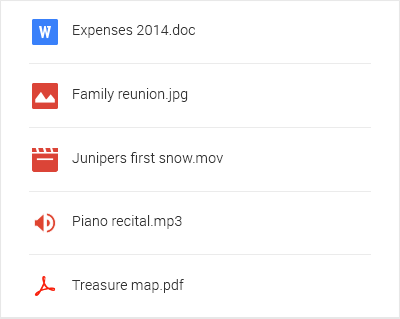 Google Disk omogućuje:- Pohrana svih vrsta datoteka - Pohranite fotografije, priče, nacrte, crteže, snimke, videozapise i drugo. Vaših prvih 15 GB prostora za pohranu besplatno je uz Google račun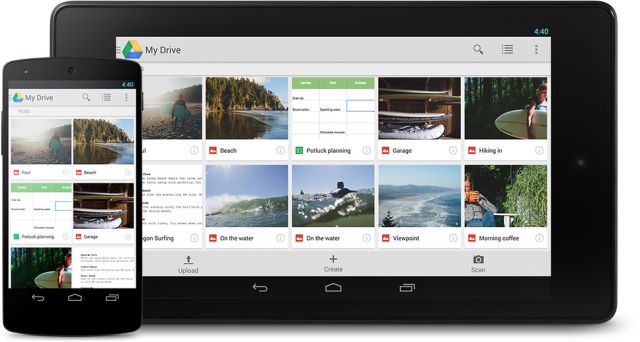 - Pregledavajte sadržaje bilo gdje - Datotekama na Disku možete pristupiti sa svakog pametnog telefona, tableta ili računala. Kamo god idete, datoteke idu s vama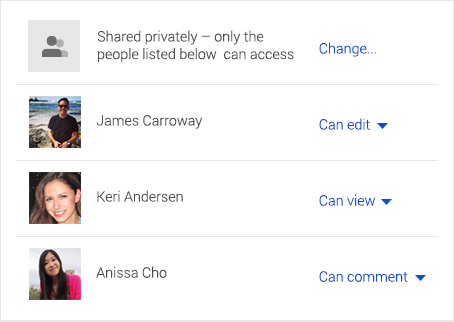 - Dijeljenje datoteka i mapa - Možete brzo pozvati druge da pregledaju, preuzimaju i surađuju na datotekama po vašem izboru. Nije potreban privitak e-pošte.- Povezan je s Google Aplikacijama - Stvarajte i surađujte s drugima. Dijelite dokumente i datoteke, radite na proračunskim tablicama i izradite prezentaciju u tren oka pomoću aplikacija Dokumenti, Tablice i Prezentacije . 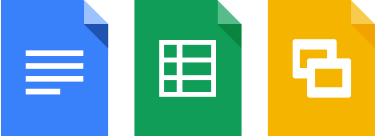 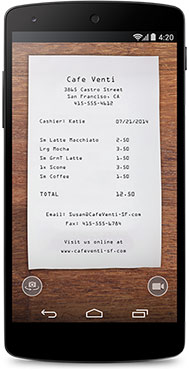 - Skeniranje dokumenata - Skenirajte sve papirnate dokumente pomoću Diska za Android. Fotografirajte dokumente poput recepata, pisama i izjava, a Disk će ih odmah spremiti kao PDF dokumente.